2. A	 TÝDENNÍ PLÁN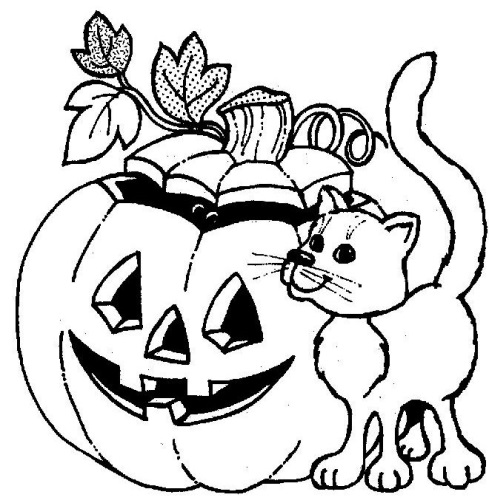 9. týden	(30. 10. – 3. 11. 2017)		JMÉNO: …………………………………………CO SE BUDEME UČIT?JAK SE MI DAŘÍ?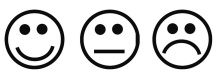 ČESKÝ JAZYKUčebnice str. 22 – 25          Druhy větPoznám druhy vět v textu.Vím, jaká znaménka se za jednotlivými druhy vět píší.ČTENÍ, PSANÍČítanka str. 24 – 27Písanka str. 14 - 15Čtu plynule se správnou intonací.Umím psát y, Y, w, W.MATEMATIKAMatematika str. 25 - 28Dokáži sčítat a odčítat do 27.Vyřeším výstaviště.Umím rozdělit zvířátka dědy Lesoně do dvou stejně silných družstev.PRVOUKAPrvouka str. 20 – 22Stálí a stěhovaví ptáciV leseListnaté stromy v leseZnám měsíce v roce a dokáži se v nich orientovat. Vím, kdy jsem se narodil/a.Dokáži pojmenovat části těla ptáků, vyjmenuji některé stálé a stěhovavé ptáky.Vyjmenuji některé listnaté stromy.